Тема: «Исполнительское мастерство».Цель: выявление и  реализация творческих исполнительских возможностей детей.Задачи:В обучении: научить петь естественным голосом, без напряжения. В развитии: развивать умение передавать характер песни; В воспитании: обрести радость пения, общения со сверстниками.Оборудование, дидактический материал:Музыкальная аппаратура, запись песни Л. Раздобариной «Сороконожка»,   ноты и текст песни, синтезатор, картинки сороконожки и паука,   диск «Классика для малышей».Методические приёмы: игровая ситуация, продуктивная деятельность детей.Ход занятия:1.Организационный момент. Встречаю детей, здороваюсь, помогаю занять свои места на детских стульчиках, расставленных полукругом. Напоминаю, что во время занятия нельзя дотрагиваться до проводов, микрофонов.Педагог: На наших музыкальных занятиях сидим с прямой спинкой, поднятым подбородком,  свободно и удобно.2.Творческая часть.Педагог: Сегодня мы послушаем историю, которая произошла с лесными жителями  Сороконожкой и Паучком, фото1: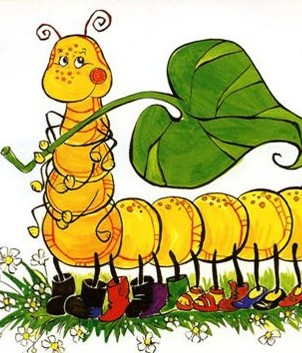  и фото2: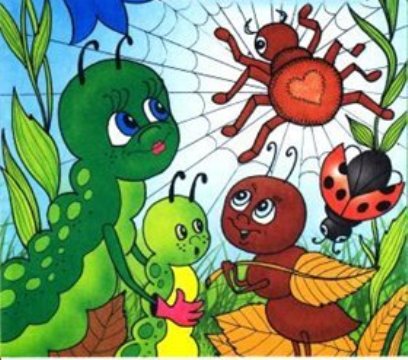 Педагог: Сороконожку зовут так потому, что она  имеет сорок ножек! История не простая, а музыкальная. Давайте её послушаем.Слушаем песенку Лидии Раздобариной «Сороконожка».   Педагог: Интересная история произошла с лесными жителями?  Оказывается они умеют петь! А мы с вами сможем превратиться в Сороконожку и Паука?Я  спою песенку, а вы мне подпевайте. Педагог поёт песенку. Педагог:  Кто хочет превратиться в Сороконожку и Паука?Выбираю из желающих «Сороконожку» и «Паука». Исполняем песню вместе. Песня повторяется с разными детьми. После исполнения делаю замечания по певческому дыханию, артикуляции, дикции, звукообразованию. Педагог: Молодцы! Все хорошо исполняли песенку. На следующем занятии мы снова споём о встрече Сороконожки и Паука. Согласны?  Повторение материала:А чтобы ваш голос был красивым и здоровым, давайте вспомним,  как его беречь? - Ответы детей.Пауза для отдыха.Педагог: Чтобы наш голос отдохнул, мы помолчим и послушаем красивую музыку. Превращаемся в слушателей. Слушаем «Элегию» Массне.Итог занятия:Занятие можно считать успешным, если большинство детей были активны, эмоциональны, запомнили содержание и мелодию песни, стремились к выразительному исполнению песни.Окончание: Вам понравилось наше занятие?Дети аплодируют в знак согласия. 
Педагог: занятие закончено, до свидания! Дети покидают кабинет.